Разработчик проекта: Дума города Пятигорска  Адрес: 357500, Ставропольский край, г. Пятигорск, пл. Ленина, 2. каб.303 Адрес электронной почты: duma@pyatigorsk.org Контактный телефон: 8 (8793) 97-32-25  Срок приема заключений: с 07.12.2023 г. по 14.12.2023 Российская Федерация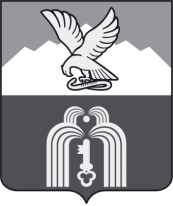 Р Е Ш Е Н И ЕДумы города ПятигорскаСтавропольского краяО внесении изменений в Положение о проверке достоверности и полноты сведений, представляемых гражданами, претендующими на замещение должностей муниципальной службы в Думе города Пятигорска, и муниципальными служащими Думы города Пятигорска, и соблюдения муниципальными служащими Думы города Пятигорска требований к служебному поведениюРуководствуясь Конституцией Российской Федерации, Федеральным законом «О противодействии коррупции», Указом Президента Российской Федерации от 21 сентября 2009 года № 1065 «О проверке достоверности и полноты сведений, представляемых гражданами, претендующими на замещение должностей федеральной государственной службы, и федеральными государственными служащими, и соблюдения федеральными государственными служащими требований к служебному поведению», Уставом муниципального образования города-курорта Пятигорска Дума города ПятигорскаРЕШИЛА:1. Внести в Положение о проверке достоверности и полноты сведений, представляемых гражданами, претендующими на замещение должностей муниципальной службы в Думе города Пятигорска, и муниципальными служащими Думы города Пятигорска, и соблюдения муниципальными служащими Думы города Пятигорска требований к служебному поведению, утвержденное решением Думы города Пятигорска от 20 декабря 2022 года           № 49-21 РД (далее - Положение) следующие изменения:1) изложить пункт 6 Положения в следующей редакции:«6. Основанием для осуществления проверки является достаточная информация, представленная в письменном виде в установленном порядке:1) правоохранительными органами, иными государственными органами, органами местного самоуправления и их должностными лицами;2) работниками подразделений кадровых служб либо лицом, ответственным за работу по профилактике коррупционных правонарушений соответствующего органа местного самоуправления муниципального образования города – курорта Пятигорска;3) постоянно действующими руководящими органами политических партий и зарегистрированных в соответствии с законодательством Российской Федерации иных общероссийских общественных объединений, не являющихся политическими партиями; а также региональными и местными отделениями политических партий, межрегиональных, региональных и местных общественных объединений;4) Общественной палатой Российской Федерации, Общественной палатой Ставропольского края;5) общероссийскими, региональными и местными средствами массовой информации.».2) дополнить Положение пунктами 201., 202.  следующего содержания:«201. В случае, если в ходе осуществления проверки достоверности и полноты сведений о доходах, об имуществе и обязательствах имущественного характера получена информация о том, что в течение отчетного периода на счета муниципального служащего, его супруги (супруга) и несовершеннолетних детей в банках и (или) иных кредитных организациях поступили денежные средства в сумме, превышающей их совокупный доход за отчетный период и предшествующие два года, ответственное лицо, обязано истребовать у муниципального служащего сведения, подтверждающие законность получения этих денежных средств.В случае непредставления муниципальным служащим сведений, подтверждающих законность получения этих денежных средств, или представления недостоверных сведений, материалы проверки в трехдневный срок после ее завершения направляются председателем Думы города Пятигорска в прокуратуру города Пятигорска.В случае увольнения муниципального служащего, в отношении которого осуществляется проверка, указанная в абзаце первом настоящего пункта, до ее завершения и при наличии информации о том, что в течение отчетного периода на счета муниципального служащего, его супруги (супруга) и несовершеннолетних детей в банках и (или) иных кредитных организациях поступили денежные средства в сумме, превышающей их совокупный доход за отчетный период и предшествующие два года, материалы проверки в трехдневный срок после увольнения муниципального служащего направляются председателем Думы города Пятигорска в прокуратуру города Пятигорска.202. В случае увольнения муниципального служащего, на которого были распространены ограничения, запреты, требования о предотвращении или об урегулировании конфликта интересов и (или) обязанности, установленные в целях противодействия коррупции, и в отношении которого было принято решение об осуществлении проверки достоверности и полноты представленных им сведений о доходах, об имуществе и обязательствах имущественного характера, и (или) соблюдения ограничений и запретов, требований о предотвращении или об урегулировании конфликта интересов, и (или) исполнения обязанностей, установленных в целях противодействия коррупции, после завершения такой проверки и до принятия решения о применении к нему взыскания за совершенное коррупционное правонарушение, председателю Думы города Пятигорска  представляется доклад о невозможности привлечения указанного проверяемого лица, замещавшего должность муниципальной службы, к ответственности за совершение коррупционного правонарушения.В случае увольнения муниципального служащего, на которого были распространены ограничения, запреты, требования о предотвращении или об урегулировании конфликта интересов и (или) обязанности, установленные в целях противодействия коррупции, и в отношении которого было принято решение об осуществлении проверки достоверности и полноты представленных им сведений о доходах, об имуществе и обязательствах имущественного характера, и (или) соблюдения ограничений и запретов, требований о предотвращении или об урегулировании конфликта интересов, и (или) исполнения обязанностей, установленных в целях противодействия коррупции, в ходе осуществления такой проверки, председателю Думы города Пятигорска представляется доклад о невозможности завершения такой проверки в отношении указанного проверяемого лица.В случаях, предусмотренных в абзацах первом и втором настоящего пункта, материалы, полученные соответственно после завершения проверки, предусмотренной настоящем пунктом, и в ходе ее осуществления, в трехдневный срок после увольнения муниципального служащего направляются председателем Думы города Пятигорска в прокуратуру города Пятигорска.2. Настоящее решение вступает в силу со дня его официального опубликования.Председатель Думы города Пятигорска                                                         Л.В.ПохилькоГлава города Пятигорска                                                             Д.Ю. Ворошилов__________________________________